О признании утратившими силу отдельных постановлений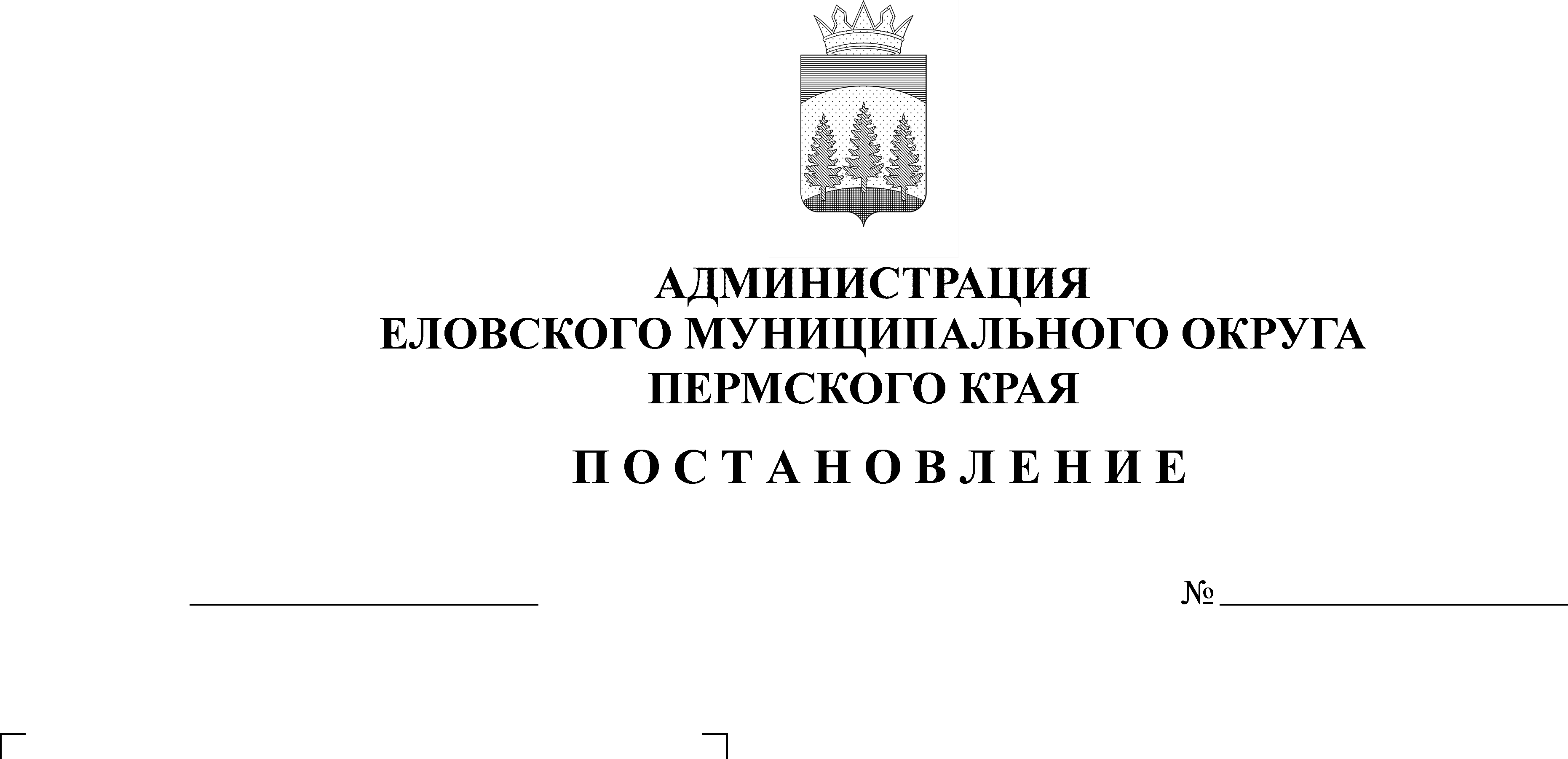 В целях актуализации нормативных правовых актов Администрации Еловского муниципального округа Пермского краяАдминистрация Еловского муниципального округа Пермского края ПОСТАНОВЛЯЕТ:Признать утратившими силу:Постановление Главы Администрации Еловского района от 28 февраля 2006 г. № 32-п «Об утверждении Положения о порядке регистрации трудовых договоров с работодателями - физическими лицами»;Постановление Главы Администрации Еловского района от 22 августа 2007 г. № 278-п «О внесении изменений в Постановление Главы администрации района от 28 февраля 2006 г. № 32-п «Об утверждении Положения о порядке регистрации трудовых договоров с работодателями - физическими лицами». Настоящее постановление обнародовать на официальном сайте газеты «Искра Прикамья» и официальном сайте Еловского муниципального округа Пермского края.3. Постановление вступает в силу со дня официального обнародования и распространяется на правоотношения, возникшие с 06 сентября 2022 г.Глава муниципального округа –глава администрации Еловскогомуниципального округа Пермского края                                               А.А. Чечкин